ETIKETAETIKETA – LEVÁ STRANA Komponenta 1ETIKETA Komponenta 2ETIKETA Komponenta 3ETIKETA 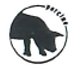 A35751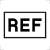 VetMAX PRRSV EU & NA 2.0 Kit                             Pouze pro veterinární použitíYYYY-MM-DD  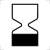 PRRS-NNN 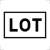 - 30°C            - 10 °C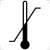 100 testů                                                     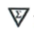  Laboratorie Service International 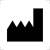             6 alle des Ecureuils                                                                                Parc Tertiaire du Bois-Die                        69380 Lissieu-FRANCEVyrobeno ve Francii 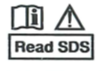 PRRS-NNN                                                                A35751Obsahuje                                                           Množství3- Mix PRRS EU/NA 2.0                               2 x 600 µl                                   MPEPRRS2-NNN                     4c-EPC PRRS EU/NA 2.0 2 x 150 µl                                         EPCPRRS2-NNN5- IPC PRRS 2 x 200 µlIPCPRRS-NNNappliedbiosystemsBy Thermo Fisher ScientificMPEPRRS23-Mix PRRS EU/NA 2.0VetMAX PRRSV 2.0600 µl              YYYY-MM-DD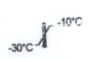 MPEPRRS2-NNN                      Pouze pro veterinární použití        Laboratoire Service International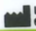 69380 Lissieu-FRANCIE                                               Vyrobeno ve FranciiappliedbiosystemsBy Thermo Fisher ScientificEPCPRRS24a-EPC PRRS EU/NA 2.0VetMAX PRRSV 2.0150 µl              YYYY-MM-DDEPCPRRS2-NNNPouze pro veterinární použití        Laboratoire Service International69380 Lissieu-FRANCIE                                               Vyrobeno ve FranciiappliedbiosystemsBy Thermo Fisher ScientificIPCPRRS5-IPC PRRSVetMAX PRRSV 2.0200 µl              YYYY-MM-DDIPCPRRS-NNNPouze pro veterinární použití        Laboratoire Service International69380 Lissieu-FRANCIE                                               Vyrobeno ve Francii